Уход от низких вибраций (статья пятнадцатая)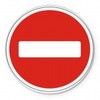 ИИСП    апреля 21, 2018 О тех приемах, которые используются в социуме для понижения вибраций людей, и как научиться обходить эти схемы воздействия.
Источник: http://www.together-info.ru/ru/info-portal/statji/uhod-ot-nizkih-vibracij-statya-pyatnadcataya#ixzz5DhWqCIEh 
Институт Интеграции Сознания Планеты Приветствую вас, я специалист по методам блокировки. В прошлой статье я обозначил одну из важнейших тем касающихся энергетического воздействия на людей, и она заключается в особенной восприимчивости человеческого сознания к низким вибрациям.Безусловно, предрасположенность людей к отрицательным эмоциям поддерживается искусственно, и как я уже говорил, причина в определенных схемах поведения прививающихся человечеству в течение долгих миллионов лет. В результате несмотря на то, что человеку приятнее испытывать позитивные эмоции, ощущения имеющие негативную окраску выходят на первый план и захватывают восприятие человека, легко подавляя любые высокие вибрации.Подобное неравноправие между положительными и отрицательными переживаниями отражается во многих социальных процессах, и в частности люди привычные к низким вибрациям легче адаптируются к любым условиям и часто выходят победителями в конкурентной борьбе. Более того, продвигая людей по карьерной лестнице система обычно выбирает таких, которые действуют на весьма дисгармоничных энергиях, так как такие люди готовы пойти на любые поступки ради реализации своих целей, а значит становятся универсальными исполнителями воли поддерживающих их эгрегоров. С другой стороны, система делая ставку на низкие вибрации блокирует любые возможности развития, так как человек испытывающий негативные эмоции стремится быстрее освободиться от этой ноши. Ради этого действует бесчувственно и безо всякого интереса, а постоянное пребывание в таком состоянии приводит к полной потере чувствительности и невозможности делать значимые для себя выборы.Получается, что система используя низкие частоты в качестве стимулятора, не замечает как закрепощает саму себя и становится черствой и невосприимчивой к новым возможностям. В нынешнее время такая тенденция может оказаться крайне губительной для всего социума, так как новые энергии приходящие на Землю дают каждому существу силу на собственную трансформацию, и если энергетические условия не начнут способствовать такой внутренней перестройке, то люди и представители системы будут стараться сломать прежний режим чтобы освободиться от мешающих им ограничений. Поэтому, если раньше присутствие негативных чувств в жизни людей могло считаться компромиссом в целях адаптации к окружающей среде, то теперь привычка действовать в таких вибрациях может привести к масштабным разрушениям.Вместо того чтобы помочь людям открыться окружающему миру и сбросить с себя груз прошлого, новые энергии начнут наоборот закрепощать восприятие людей и усиливать старые программы. Такое сильнейшее искажение может возникнуть потому, что система делающая упор на прежних стратегиях, начнет воспринимать поток космических энергий выводящий ее из старых рамок как атаку, и в целях самозащиты максимально укрепит собственные точки опоры. Этими точками опоры являются наиболее проверенные и отработанные схемы поведения людей, придерживаясь которых человечество продолжит развиваться в старом ключе и пропустит период перехода, когда оно способно поменять негативные тенденции на новые. При этом каждый человек почувствует прилив сил вследствие повышения интенсивности эмоционального фона, но отсутствие достойных вариантов для реализации этой энергии заставит людей разряжаться примитивным образом, вкладывая возникшую силу в противостояния.По сути, в ближайшие годы блокировка низкими вибрациями может стать основным инструментом системы для удержания контроля над ситуацией, но при этом она будет терять равновесие вследствие многочисленных поломок которые могут произойти в ее структуре. Блокировка низкими вибрациями может проявиться в многочисленных конфликтах, с помощью которых система будет выпускать пар и за счет этого поддерживать хлипкий баланс, но при этом сама будет испытывать разрушение. Такой процесс можно сравнить с массивным телом врезающимся в стену, и хотя такое тело может сохранить видимую целостность, его внутренняя структура окажется полностью нарушена.Нечто подобное может произойти с системой управления, которая пожелает не распадаться на части и остаться полноправным хозяином ситуации, но для этого ей придется принести множество страданий себе и всем существам населяющим ее пространство. Выход из этой ситуации может заключаться только в том, чтобы вовремя разнообразить вибрации системы и помочь ее структуре сделаться более гибкой, в таком случае ее реакция на новые энергии не будет столь примитивной, и она сможет подстроиться под этот поток, постепенно видоизменив свои процессы. Но так как в настоящее время система делает упор на старые программы и считает их собственной поддержкой, то такой разворот к более высоким вибрациям не сможет произойти в масштабе всего социума.Тем не менее, жизнь отдельного человека может стать пространством для изменений, так как при значительном повышении интенсивности новых энергий целостность системы начнет нарушаться, и в целях сохранения своей структуры она начнет заниматься наиболее глобальными процессами, оставив без внимания жизнь каждого человека. Под действием новых частот система распадется на обособленные ячейки, каждая из которых является пространством жизни одного человека, отдельно взятой семьи или какой-то организации. В настоящее время эти ячейки соединены множеством связей, которые обеспечивают целостность структуры системы, но в момент переизбытка энергии эта структура наполнится чрезвычайно интенсивными вибрациями, что приведет к нарушению внутренних связей.С первого взгляда, система вовсе перестанет существовать и распадется на бесчисленное множество частей, и это проявится в нарушении прежних закономерностей. Однако на более глобальном уровне система будет управлять всеми деструктивными процессами происходящими внутри нее, и эти поломки будут специально создаваться ею чтобы сохранить контроль. Внешне это может проявиться в том, что система даст волю наиболее активным и невыдержанным действиям людей, а также поможет занять выгодные позиции тем организациям, которые придерживаются наиболее радикальных или оппозиционных взглядов. Цель такого поступка заключается в том, что наиболее неспокойные люди или ультрарадикальные организации являются инструментом для высвобождения избытка энергии, и придав им новый социальный статус система развяжет им руки, создавая условия для дополнительных конфликтов.В то же время, такие люди или организации не смогут совершить ничего нового, и войдя в особенно активное состояние они будут буквально ослеплены своими эмоциями и не смогут ощутить более тонких и гармоничных импульсов, которые придут вместе с новыми энергиями. Эти импульсы можно считать смысловым наполнением тех космических потоков которые в настоящее время устремляются на Землю, и цель привнесения этих вибраций не заключается в примитивном усилении эмоций каждого человека, они способны развернуть его восприятие в сторону собственных уникальных проявлений, которые до этого не находили реализации. Поэтому если человек сможет не поддаться на соблазн окунуться в деструктивные вибрации общего поля, то появляется возможность познакомиться с новыми энергиями в совершенно ином ключе, нежели это сделают люди наиболее восприимчивые к низким частотам.Безусловно, ситуация может быть осложнена глобальными конфликтами, которые повлияют на образ мыслей и характер действий множества людей. Если одно государство затеет вооруженное противостояние с другой страной, то их граждане будут неминуемо втянуты в этот деструктивный процесс и испытают существенное понижение вибраций. Однако система может выбрать иную тактику, не связанную с применением открытой силы, и противостояние будут происходить на тонком плане путем усиления эмоционального накала.Примером такого способа отъема избытка энергии у людей являются любые политические события, специально освещаемые средствами массовой информации в негативном ключе, и подобный резонанс в обществе приводит к повсеместному разочарованию. Наиболее интенсивным способом обесточивания людей без применения физической силы может стать холодная и экономическая война, заключающаяся в ускорении гонки вооружений и в санкциях, которые будут накладывать друг на друга представители военных или экономических союзов. В таких условиях каждое государство может применить крайне жесткие меры для мотивации своих граждан или устранения беспорядков, которые могут происходить на фоне ухудшения экономических условий их жизни. Получается, что система будет изымать избыток энергии путем закручивания гаек, и может существенно ограничить свободу людей вплоть до введения военного режима, который будет необходим для поддержания стабильности внутри государства.Отъем энергии будет осуществляться через возмущение граждан, недовольных обстановкой в стране, но не имеющих возможности открыто предъявить свои требования. Низкие вибрации станут универсальным раздражителем, пробуждающим чувства людей, но не позволяющим выразить их, и поэтому избыток энергии будет расходоваться на внутренние терзания и сомнения. Можно сказать, в таком случае система осуществит внутреннее разрушение не в масштабе социальных процессов, а на уровне психики отдельного человека, который станет играть роль трансформатора эмоциональных вибраций. На входе в это устройство будет приходить поток новых вибраций, совершенно неизведанных и непонятных для человека, он же начнет сопротивляться этому воздействию, стремясь сохранить прежнее восприятие.Энергия сопротивления проявится в знакомых эмоциях – гневе и раздражении, которые станут надежной точкой опоры для человека в момент отсутствия понимания происходящего. Получается, что под интенсивным влиянием новых энергий человек захочет спрятаться за известные ему чувства, и в условиях общей нестабильности или наоборот тотального контроля наиболее естественными переживаниями станут отрицательные эмоции, так как они наиболее уместны и понятны окружающим. Но как было уже сказано, погружение в негативные чувства приведет к еще большей зависимости от них, а значит старые программы обретут еще больший контроль над сознанием такого человека. В масштабе всей системы это приведет к зависанию и даже к остановке в развитии, так как низкие вибрации буквально парализуют творческое мышление и заставляют любое существо действовать неосознанно.Рассматривая эту ситуацию, становится понятно, что людям в ближайшее время могут пригодиться навыки ухода от воздействия глобального поля системы, чтобы не поддаться на деструктивные импульсы ведущие к усилению негативных программ. Одним из лучших способов освобождения от воздействия внешних полей является простое отвлечение, когда человек ощущающий ухудшение состояния переключается на какое-то приятное занятие, позволяющее сконцентрироваться и благодаря этому уплотнить свое энергетическое поле, не позволяя сторонним вибрациям воздействовать на него. Возможно смотря новости человек может приобщиться к коллективному состоянию множества людей, отчего ему может передаться их волнение или разочарование, и для сохранения своей эмоциональной свободы в таких случаях стоит абстрагироваться от информации вызывающей расстройство.Переключение внимания на занятия приносящие наибольшее удовольствие можно считать основным рабочим инструментом освобождения от захвата общего поля, однако не стоит им ограничиваться. Причина заключается в том, что поле социума будет подвергать воздействию каждого человека, и его мыслительные конструкции будут постепенно наполняться вибрациями приходящими извне. Если в сознании человека существует зацепка в виде деструктивной программы, то рано или поздно она даст о себе знать, и нереализованная энергия выстрелит внезапно, не дав своему обладателю опомниться и вовремя переключиться. Если человек привык уходить от воздействия лишь с помощью отвлечений, то в случае наиболее мощных воздействий он может не справиться с собой и подвергнуться захвату общего поля. Причина заключается в раздражении, обиде или других неосознаваемых чувствах, которые могут стать неявным фоном жизни человека, и хотя большую часть времени он будет поглощен повседневными заботами, пребывая в растерянном и несобранном состоянии он может потерять над собою контроль и стать песчинкой в океане деструктивных эмоций огромных масс людей.Эгрегор исполняющие волю системы и заинтересованные в манипуляции людьми через низкие вибрации, могут специально дезориентировать и оглушить человека, создав непредвиденную и обескураживающую ситуацию, которая будет играть роль временного наркоза блокирующего привычные методы защиты такого человека, и в течение создавшейся паузы распространят на него свое воздействие. В первые моменты такое происшествие может казаться концом света, и поэтому человек опустит руки и забудет о возможности вовремя отойти в сторону, углубившись в решение личных вопросов. Впоследствии анализируя происходящее, человек может увидеть что такая новость не стоила его активного вовлечения, и что такая ситуация могла легко разрешиться без его участия. Но в непредвиденной ситуации может сработать один из инстинктов самосохранения, заставляющий человека защищаться, и ради этого он забудет о своих прежних делах и полностью включится в деструктивный процесс.Система повсеместно использует такой импульсный метод воздействия, заключающийся в создании небольших встрясок привлекающих внимание людей и заставляющих их следить за дальнейшим разворачиванием процесса, отдавая ему свою энергию. В целом, любая неприятная новость звучащая в новостях действует как энергетический удар, создающий всплеск в эмоциях общественности, и затем большинство людей услышавших эту новость уже не могут оставаться равнодушными к последующим комментариям СМИ на эту тему, вследствие чего становятся неосознанными донорами энергии для тех эгрегоров, которые организовали такой импульс.Для создания негативного резонанса, первая новость часто подается в особенно темных тонах, и ведущие новостей специально подбирают наиболее резкие слова, которые буквально пробивают эмоциональную защиту зрителей и заставляют их реагировать чересчур активно. Последующие репортажи посвященные этой теме постепенно усиливают негативную программу создавшуюся в ходе первой неосознанной реакции, и эта программа проявляется в непрестанных мыслях о новом мировом происшествии, и в ходе таких рассуждений человек начинает питать энергией эгрегор создавший первоначальный импульс.Таким образом, отъем жизненной энергии у людей происходит в два этапа. Сначала создается мощный всплеск пробивающий эмоциональную защиту, который впоследствии позволяет осуществлять планомерный отток энергии через незаметные манипуляции, выражающиеся в привычных реакциях или мыслях.Эмоциональная защита, помогающая людям освобождаться от негативных влияний, заключается в возможности удерживать внутреннее равновесие и чрезмерно не вовлекаться в эмоционирование на неприятные темы. Удерживая такой энергетический баланс, человек может осознанно отстраняться от тех ситуаций, которые вызывают наиболее активные реакции и заставляют его потерять контроль над собою. Эгрегор желающий пробить защиту человека действует внезапно и старается придать своему импульсу наиболее шокирующую форму, вследствие чего восприятие человека дает сбой и привычные методы защиты не срабатывают.Подобная атака может выразиться в неожиданных словах близкого человека, ранее уже попавшего под воздействие этого эгрегора и теперь ставшего передатчиком деструктивного сигнала. После осуществленного пробоя человек уже не может оставаться равнодушным к происходящему, так как его внимание зафиксировалось на этой ситуации за счет испытанного шока, приведшего к сильнейшему разочарованию, гневу или другому негативному переживанию. Этот радикальный способ привлечения внимания аналогичен воздействию болью, использующемся во время телесных наказаний, эффективность которых связана с тем, что в сознании человека создается сильнейшая программа избегания того действия, которое привело к физической боли. Телесные наказания получили особенное распространение в средние века, когда с помощью них предотвращали любые нежелательные действия людей, записывая в их сознание ограничивающие программы. Бунтарь не смел отважиться на новое восстание, так как хранил в своей памяти потрясение от понесенного наказания, и точно также поступал школьник которого хлестнули розгами.В настоящее время телесные наказания используются намного реже не вследствие облегчения социальных условий, а в результате появления более мягкого и незаметного способа контроля. Ограничивающие программы теперь прививаются через электромагнитные поля приборов, путем молниеносного распространения стереотипов через средства массовой информации и электронные средства коммуникации. Можно сказать, современный человек пребывает в постоянном шоке, состоящем из множества мелких потрясений, и главная причина расстройства заключается в неосознаваемом недовольстве своей жизнью.Электронные технологии постепенно ограничивают свободу людей, этот процесс растянут по времени и поэтому протекает незаметно, однако по своей силе его можно сравнить глобальнейшим и всеразрушающим катаклизмом. Восприятие человека не готово к такому потрясению, поэтому он всячески отстраняется от понимания действительности, что проявляется в привычке проводить значительную часть времени в интернете или в других увлечениях, не позволяющих ощутить связь внешним миром. Абстрагируясь от происходящего, человек делает себя менее защищенным по отношению к любому внешнему воздействию, так как не способен адекватно среагировать на него и вовремя отойти в сторону. Действия такого человека ушедшего вглубь себя можно сравнить с поведением пешехода читающего книгу во время пересечения шоссе, оторвавшись от захватывающего чтива он не способен вовремя среагировать на активное движение автомобилей и рискует оказаться сбитым.Система заинтересована в неадекватности восприятия людей, так как это создает предпосылки для чрезмерно активных и дисгармоничных реакций, которые становятся аналогами телесных наказаний применявшихся в прошлом. Физическое воздействие использовавшееся в средние века закрепляло привычку послушания, и современные методы воздействия укрепляют похожую программу – автоматически реагировать на любой внешний импульс, в результате чего человек вовсе перестает быть хозяином собственных эмоций и делает их средством для решения примитивных задач множества социальных эгрегоров.В частности, такую привычку человек усиливает в себе во время просмотра новостей или рекламы по телевизору, его приучают к стандартным реакциям избираемым большинством. Осуществляя такое программирование система может быть уверена, что в случае необходимости легко зацепит этого человека малейшим раздражителем, созданным для направления энергии в требующуюся сторону. Как было уже сказано, главная задача системы которую она будет решать в ближайшее время – это поддержание контроля путем разворачивания внутренних конфликтов, поэтому большинство импульсов передаваемых ею человечеству будут приводить к повсеместному вовлечению людей в эти противостояния. Следовательно, укрепляя привычку реагировать неосознанно на внешние события и закрываясь в себе, человек рискует стать игрушкой социального поля, которое будет способно исказить его восприятие любым внезапным воздействием и вовлечь в происходящее.Возможно, наилучший способ сохранять адекватность в таких условиях – не разрешать  себе полностью абстрагироваться от внешнего мира, и для этого стоит найти наиболее гармоничные точки контакта с окружением. Искаженное понимание действительности может быть связано не только с увлечением виртуальной реальностью, но и с тотальным погружением в узконаправленную деятельность, что с одной стороны поможет отвернуться от происходящего, а с другой – сделает человека незащищенным от спонтанных и чрезмерно сильных воздействий. В этом отношении, человек ушедший с головой в науку или уделяющий большую часть времени другому хобби, делает свое сознание столь же восприимчивым к энергетическим ударам, что и заядлый компьютерный игроман зависимый от виртуальной реальности. Единственный способ защититься от возможных атак отдельных эгрегоров – найти несколько точек контакта с физической реальностью, которыми может стать широкий круг общения или разнообразные интересы, не приводящие к чрезмерному сужению восприятия.Безусловно, каждая из сфер жизни человека может подвергнуться временному воздействию, и ученый всецело зависимый от своей деятельности может испытать шок вследствие проблемы возникшей в его научном учреждении. Но если такой человек будет иметь дополнительные точки опоры в виде других интересных занятий, то это позволит ему временно переключиться и переждать бурю начавшуюся в основной сфере его развития. При этом в качестве «спасательного круга» стоит выбирать такие действия, которые связывают человека с реальным миром, а не с виртуальной средой.Компьютерная среда позволяет человеку переключиться, однако дополнительно искажает восприятие, создавая предпосылки для очередной неадекватной реакции. Желание спрятаться в виртуальный мир может привести к тому, что в самый неподходящий момент этот инструмент защиты будет отобран у человека, который в отсутствие точек опоры испытает сильнейшее разочарование и потеряет остатки осознанности. Подобное потрясение может быть вызвано перебоями в электропитании, возмущениями магнитного поля Земли выводящего из строя компьютерную технику и мобильную связь, также перепады могут произойти вследствие влияния новых энергий, воздействующих не только на социальную систему, но и на природные процессы. Поэтому для поддержания эмоционального равновесия стоит уделить первоочередное внимание тем сферам ваших интересов, которые в меньшей степени подверглись влиянию компьютеризации.Поддержкой в адекватном восприятии может стать спорт развивающий скорость реакции и координацию, а также любой интерес подразумевающий физическую активность, такие как строительство, путешествия или простые прогулки. В данном случае физические качества нужны не для выживания в чрезвычайных ситуациях, а для обеспечения разнообразия впечатлений, которое является залогом сохранения гармоничного контакта с окружающей действительностью.  Если человек воспринимает жизнь в лишь в свете своей узкой специализации, то эгрегоры контролирующие его могут легко предугадать его реакции и смоделировать такую ситуацию, которая выведет его из равновесия. Если же человек развивается многогранно, то воспринимает происходящее под разными углами, благодаря чему обретает более объективный взгляд на жизненные события.Именно такой многосторонний подход является некой гарантией эмоционального баланса и помогает человеку не поддаться на первичный импульс, служащий средством записи в его сознание деструктивной программы. Если человек не среагирует на первое воздействие, то соответствующий эгрегор не сможет в дальнейшем воздействовать на него, опустошая в течение длительного времени. Поэтому главный прием, позволяющий сохранять эмоциональный баланс, заключается в несколько отстраненной позиции по отношению к глобальным социальным событиям, что поможет сохранять самообладание в непредвиденных ситуациях.Если человек держит в руках иголку и сознательно колет себя ею, то он способен легко мириться с временной болью, но отсутствие такой готовности может заставить его закричать от неожиданности. Аналогом такой предосторожности на эмоциональном плане может стать понимание, что большинство масштабных событий затрагивающих жизнь человека, служат не средством тотального разрушения, а способом вовлечения людей в процесс коллективного эмоционирования, в котором они оказываются полностью подконтрольными. В большинстве случаев, человеку нет смысла мгновенно реагировать на происходящее и становиться жертвой собственных инстинктов выживания, подобно животному теряющему самоконтроль под воздействием вибраций страха. Несмотря на то, что людям в наследство от природной среды достались эти неосознаваемые схемы поведения, они могут быть легко отставлены в сторону, вовремя вспоминая о неестественности подобных поступков.Сделав небольшую паузу между появлением раздражающей ситуации и собственной реакцией, человек создаст сбой во врожденном инстинкте и ослабит собственный нервный импульс, что позволит ему оценить обстановку и принять наиболее осознанное решение. Такое отсроченное действие может стать наилучшим способом для сохранения самообладания, так как социальные эгрегоры воздействующие низкими вибрациями стремятся выработать в людях мгновенные реакции приводящие к моментальному выбросу энергии. Если привычка моментального реагирования не вживляется в восприятие человека, то он получает некоторый временной люфт, в рамках которого может воспринимать происходящее более адекватно.Возможно, что наилучшим поступком окажется полное бездействие, позволяющее волне всеобщего возбуждению пройти мимо, не затронув этого человека, или же будет достаточно отойти в сторону, чтобы пропустить поднявшееся волнение. На уровне повседневной жизни такое невмешательство может выразиться в очень простом шаге, помогающем сохранять нейтралитет на фоне общего беспокойства. Если группа радикально настроенных людей подначивает окружающих проявить свое недовольство и присоединиться к ним, то для освобождения от этого влияния достаточно уйти на безопасное расстояние от этой группы активистов.Однако воздействие общего поля может дать о себе знать даже в том случае, если человек не вовлекся в деструктивный процесс, и зацепкой может стать внутреннее недовольство или другое чувство, объединяющее этого человека с негативно настроенными людьми. Человек может не участвовать в митинге, но симпатизируя взглядам таких людей он будет находиться под воздействием того же эгрегора, а своими эмоциями он также будет раскачивать конфликтную ситуацию. Эгрегор поддерживающий противостояние будет заинтересован в этом человеке, и поэтому всеми средствами будет напоминать о развивающемся скандале, что проявится в назойливых мыслях на эту тему или действиях знакомых, ранее уже подвергшихся этому воздействию. Единственный способ выйти из пространства деструктивного процесса – осознать бесперспективность собственного участия в нем, так как эмоции такого человека пойдет лишь на разжигание конфликта, а не на его разрешение.В противоположность этому, если кто-то не реагирует на всеобщее беспокойство, то эгрегор раздувающий скандал считает такого человека недостаточно энергетически активным и теряет к нему интерес. Эгрегоры поддерживающие противостояния, реализуют свои личные цели и в качестве доноров энергии используют наиболее эмоциональных и экспрессивных людей, и если кто-то реагирует слишком флегматично  не проявляя интереса к происходящему, то его оставляют в покое. Такая стратегия согласуется с подходом всей социальной системы, с точки зрения которой флегматичные люди не обладают избытком энергии, а значит на них нет смысла дополнительно воздействовать обесточивая их. Выбирая такую стратегию, человек может избежать большого количества энергетических ударов, так как эгрегоры реализующие глобальную задачу системы по освобождению людей от излишков энергии, обойдут его стороной. Благодаря этому человек сможет сохранить достаточную часть своего внимания свободным и невовлеченным в общие процессы, а также сбережет энергию для собственных интересов. Флегматичное отношение к глобальным социальным событиям может стать наилучшей стратегией, не только берегущей человека от лишних проблем, но и позволяющей обрести наиболее гармоничное эмоциональное состояние.Таким образом, защита от воздействия низкими вибрациями может осуществляться путем использования нескольких инструментов. Основной прием заключается в своевременном напоминании себе того факта, что большинство низковибрационных сигналов поступающих из внешнего мира являются провокациями и на самом деле не являются причиной для активной и мгновенной реакции. Такие импульсы не обязательно будут исходить от больших сообществ людей или социальных организаций, источником воздействия может стать близкий человек, ранее уже вовлекшийся в этот процесс своими мыслями или действиями, и теперь ставший средством влияния на вас. Не придав особенной важности неприятным словам или шокирующему поступку в ваш адрес, вы пропустите мимо себя энергетическую атаку, и через какое-то время сможете пересмотреть произошедшее, отчетливо увидев отсутствие необходимости мгновенного реагирования.Во время самого воздействия лучше сделать такой поступок, который позволит вам сохранить нейтралитет, и если воздействие вовлекает вас в семейную ссору, то лучше сделать шаг назад, не давая проявиться негативным эмоциям взывающим ответную реакцию. В некоторых случаях можно помочь близкому человеку отвлечься, переведя тему разговора в другое русло, однако стоит иметь ввиду что в момент проживания сильных эмоций такой человек воспринимает все искаженно, и переводить внимание нужно очень осторожно, чтобы не провоцировать его на раздражение. По сути, достаточно сгладить такую ситуацию и отсрочить ее решение, вернувшись к ней после того, как улягутся эмоции стимулирующие собеседников столкнуться своими интересами, и позже обретя более чистое восприятие возможно прийти к согласию.При этом не стоит откладывать решение противоречия слишком далеко, так как возникшее недопонимание может стать причиной для последующей ссоры, когда воздействующие эгрегоры вновь активируют эмоции близких людей стремясь сделать их своими донорами. Если такие шероховатости в отношениях вовремя проговорены и разрешены, то эгрегоры поддерживающие общее деструктивное поле не смогут найти зацепку и переключатся на другие социальные процессы. Поэтому стоит найти наилучший момент для пересмотра недавнего эмоционального всплеска, не пуская эту ситуацию на самотек.Если речь идет о личной реакции на внешние события, не имеющей отношения к семейным вопросам или отношениям с друзьями, то такой пересмотр может быть осуществлен самостоятельно. Он может заключаться в обретении такого взгляда на произошедшее, который впоследствии не позволит неосознанно вовлечься в нежелательный процесс. Если воздействие проявилось в реакции на политическое событие, то новая точка зрения может заключаться в спокойном отношении к этому феномену. Если речь идет о проблемах на работе, то такой подход также может помочь человеку пройти через эту сложность с наименьшими эмоциональными затратами.Человеку нужно будто проскочить через ту зону, где на его оказывается негативное влияние, и для этого достаточно осознавать цель преследуемую воздействующими эгрегорами и не идти у них на поводу. Если конфликт проявился в семейных или близких отношениях, то пересмотр лучше провести совместно и найти согласие по возникшему вопросу, позволяющее спокойно реагировать на дальнейшие события и не провоцировать дальнейшие энергетические атаки в ваш адрес. Такие простые приемы позволяющие сохранять эмоциональное равновесие, помогут вам стать более независимыми от деструктивных программ насаждающихся через внешние поля и в большей степени контролировать собственные поступки.В большинстве случаев, негативную программу достаточно остановить при первом импульсе активации, и тогда в дальнейшем она уже не сможет питаться вашей жизненной энергией, проявляясь в непрестанных досаждающих мыслях. Подобный прием воздействия испытает сбой на первой стадии, и поэтому весь план захвата вашего сознания осуществляемый определенным эгрегором, уже не получит реализации. Такие приемы поддержания самообладания могут оказать неоценимую поддержку в ближайшем будущем, когда система находясь под влиянием новых энергий будет стремиться удержать контроль над происходящим и начнет усиливать старые программы.Несмотря на эту негативную тенденцию, индивидуальное развитие каждого человека наоборот может стать более свободным, так как внимание системы переместится на наиболее глобальные процессы, а личная жизнь людей освободится от чрезмерного контроля. Успевая совмещать в своей жизни несколько сфер развития, человек поможет себе сохранять наиболее адекватное восприятие и не окунаться с головой в беспричинное волнение, которое может транслироваться общим полем. Такие эмоции не будут иметь смысла, и поддерживая гармоничный контакт с действительностью человек легко сможет поймать себя на неуместности подобных реакций. Увидев что такие чувства являются искусственными и навязанными, человек сможет их отпустить, благодаря чему укрепит положительную привычку, заключающуюся в умении не поддаваться на провокации социальных полей.Такое осознанное реагирование на происходящее поможет человеку ослабить многие инстинкты самосохранения и стать более независимым от сильнейшей деструктивной эмоции – страха, являющегося корнем любых других негативных чувств. Сознательное отношение к своим реакциям поможет выявить многие подсознательные схемы поведения и отказаться от них, благодаря чему внешние низковибрационные импульсы активирующие эти программы уже не окажут на ваше сознание никакого действия.Метод ухода от неприятных переживаний путем осознания бессмысленности большинства программ выживания, поможет человеку начать работу с самой глубинной ограничивающей программой, питающей его вибрациями страха, постепенно освобождаясь от нее. В таком случае переходное время в которое вступает сейчас человечество будет проведено с пользой, и негативные тенденции навязываемые системой не смогут реализоваться.Освобождаясь от необходимости реагировать по примитивным шаблонам, человек позволит своему сознанию создавать новые программы которые заменят старые форматы действий. Благодаря этому новые энергии, которые в настоящее время используются системой для раскачивания психики людей, смогут наконец проявиться гармонично и поддержат людей в творческом отношении к жизненным ситуациям.Сейчас эти нестандартные вибрации просто не могут реализоваться вследствие отсутствия свободного пространства в сознании большинства людей, так как их восприятие подчинено жестким схемам не позволяющим им взглянуть на действительность более свободно. Возможно, начав процесс освобождения от деструктивных программ в своей жизни, вы передадите положительный импульс другим людям и поможете им отсрочить свою невольную реакцию, не уходя с головою в навязываемые волнения. Благодаря этому блокировка низкими вибрациями уже не будет оказывать настолько мощного влияния на сознание людей, и тогда они смогут направить больше внимания на желанные действия, преумножающие их приятные переживания.С уважением,Специалист по методам блокировки.